OŚWIADCZENIE WYKONAWCY O BRAKU PODSTAW  DO WYKLUCZNIA I SPEŁNIANIU WARUNKÓW UDZIAŁU W POSTĘPOWANIUNazwa i adres  Wykonawcy : ( w przypadku składania oferty wspólnej wymagane jest podanie danych dot.  wszystkich podmiotów składających ofertę) ………………………………………………………………………………………………………………………………………………………………………………………………………………………………………………………………………………………………………………………………………………………Reprezentowany przez : …….…………………………………………………………………………………………………………….   …….…………………………………………………………………………………………………………….                                         (imię, nazwisko, stanowisko / podstawa do reprezentacji )OŚWIADCZENIE  DOTYCZĄCE WYKONAWCYOświadczam/y, że nie podlegam/y wykluczeniu z postępowania na podstawie art. 24 ust. 1  ustawy z dnia 29 stycznia 2004r. Prawo zamówień publicznych (dalej uPzp tekst jedn. Dz. U. z 2019r. poz. 1843 ze zm.).  …………………………………..(data i podpis)Oświadczam/y, że nie podlegam/y wykluczeniu z postępowania na podstawie art. 24 ust. 5                        pkt. 1 i 2  uPzp.   …………………………………..                                                           (data i podpisOświadczam/y że zachodzą w stosunku do mnie/nas podstawy wykluczenia z postępowania na podstawie art. ………uPzp (podać mającą zastosowanie podstawę wykluczenia spośród wymienionych w art. 24 ust. 1 pkt. 13-14, 16-20 lub art. 24 ust. 5 uPzp). Jednocześnie oświadczam/y, że w związku z zaistnieniem w/w okolicznością, na podstawie art. 24 ust. 8 uPzp podjąłem następujące środki naprawcze:      ……………………………………………………………………………………………………………..…………………………………..(data i podpis)Oświadczam/y, że spełniam/y warunki udziału w postępowaniu, określone przez Zamawiającego w pkt. V.2 siwz w oparciu o art.  22 ust. 1 uPzp dot. zdolności zdolności technicznej lub zawodowej. …………………………………..(data i podpis)OŚWIADCZENIEDOTYCZĄCE PODMIOTU, NA KTÓREGO ZASOBY POWOŁUJE SIĘ WYKONAWCA:Oświadczam/y, że następujący/e podmiot/y, na którego/ych zasoby powołuję/my się w niniejszym postępowaniu, tj.: (podać pełną nazwę/ firmę i adres, NIP/PESEL, CEIDG/nr KRS) …………………………..……………………………………………………………………………………………………………………………………………………………………………………………………………………………………………………………………………………………………………………………………………………….………………………………………………………………………………………………………………………………………………………………………………………………………………………………………………………………………………………………………………………………………………………………………………….nie podlega/ją wykluczeniu z postępowania o udzielenie zamówienia publicznego i spełniają warunki udziału w postępowaniu w zakresie, w jakim powołuję/emy się na zasoby w/w podmiotu/ów. …………………………………..(data i podpis)OŚWIADCZENIEDOTYCZĄCE PODANYCH INFORMACJI:Oświadczam/y, ze wszystkie informacje podane w powyższych oświadczeniach są aktualne i zgodne z prawdą oraz zostały przedstawione z pełną świadomości konsekwencji wprowadzenia zamawiającego w błąd przy przedstawianiu informacji. …………………………………..(data i podpis)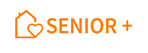 Projekt jest współfinansowany ze środków Województwa Kujawsko-Pomorskiego w ramach Programu Wieloletniego „SENIOR+” na lata 2015-2020